          В связи с кадровыми изменениями администрация Тужинского муниципального района ПОСТАНОВЛЯЕТ:          1.Внести изменения в постановление администрации Тужинского муниципального района от 01.09.2017 №322 «О создании эвакуационной (эвакоприёмной) комиссии Тужинского муниципального района»,утвердив состав рабочих групп администрации Тужинского муниципального района в новой редакции согласно приложению.          2. Опубликовать настоящее постановление в Бюллетене муниципальных нормативных правовых актов органов местного самоуправления Тужинского муниципального района Кировской области.Глава Тужинскогомуниципального района                                Л.В. БледныхСОСТАВэвакуационной (эвакоприемной) комиссии Тужинского муниципального районаГруппа приёма и размещения комиссии:Группа транспортного обеспечения комиссии:Группа первоочередного жизнеобеспечения населения комиссии: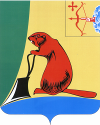 АДМИНИСТРАЦИЯ ТУЖИНСКОГО МУНИЦИПАЛЬНОГО РАЙОНА КИРОВСКОЙ ОБЛАСТИАДМИНИСТРАЦИЯ ТУЖИНСКОГО МУНИЦИПАЛЬНОГО РАЙОНА КИРОВСКОЙ ОБЛАСТИАДМИНИСТРАЦИЯ ТУЖИНСКОГО МУНИЦИПАЛЬНОГО РАЙОНА КИРОВСКОЙ ОБЛАСТИАДМИНИСТРАЦИЯ ТУЖИНСКОГО МУНИЦИПАЛЬНОГО РАЙОНА КИРОВСКОЙ ОБЛАСТИАДМИНИСТРАЦИЯ ТУЖИНСКОГО МУНИЦИПАЛЬНОГО РАЙОНА КИРОВСКОЙ ОБЛАСТИПОСТАНОВЛЕНИЕПОСТАНОВЛЕНИЕПОСТАНОВЛЕНИЕПОСТАНОВЛЕНИЕПОСТАНОВЛЕНИЕ04.08.2021№243пгт Тужапгт Тужапгт ТужаО внесении изменений в постановление администрации Тужинского муниципального района от 01.09.2017 № 322О внесении изменений в постановление администрации Тужинского муниципального района от 01.09.2017 № 322О внесении изменений в постановление администрации Тужинского муниципального района от 01.09.2017 № 322О внесении изменений в постановление администрации Тужинского муниципального района от 01.09.2017 № 322О внесении изменений в постановление администрации Тужинского муниципального района от 01.09.2017 № 322ПриложениеУТВЕРЖДЁНпостановлением администрации Тужинского муниципального района от 04.08.2021  № 243ЗУБАРЕВАОльга Николаевна-первый заместитель главы администрации Тужинского муниципального района по жизнеобеспечению, председатель комиссииСЕНТЕМОВСергей Иванович-глава Тужинского городского поселения Тужинского муниципального района, заместитель председателя комиссии АВРАМЕНКОТатьяна Геннадьевна-главный специалист по гражданской обороне и чрезвычайным ситуациям администрации Тужинского муниципального района, секретарь комиссииМЫШКИНАМарина Павловна -ведущий специалист по социальным вопросам Тужинского городского поселения ( по согласованию)ТЕТЕРИНАТатьяна Ивановна-заместитель главы администрации Тужинского городского поселения (по согласованию)БАТУХТИНАлександр Анатольевич - начальник Тужинского участка Яранского ДУ №45 КОГП «Вятавтодор» (по согласованию)КАСЬЯНОВАлександр Анатольевич-директор МУП «Тужинское АТП», старший группы (по согласованию)АБРАМОВААнтонина Юрьевна -заместитель директора ООО «Кулинар» (по согласованию)КОНОВАЛОВАОксана Николаевна-председатель Тужинского РАЙПО, старшая группы (по согласованию)